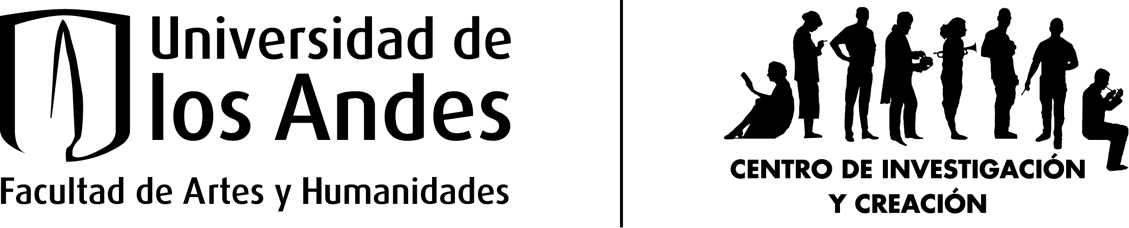 Convocatoria conjunta Vicerrectoría de Investigaciones y CIC 2019Centro de Investigación y Creación CICFacultad de Artes y humanidadesUniversidad de los AndesFormato para propuestaSe espera que los proyectos de investigación y creación desarrollen un tema que sea del interés del investigador o creador. En cuanto a su estructura, se espera que tengan los siguientes elementos en el orden de aparición que se presenta aquí: Planteamiento y justificación. (Máximo 700 palabras) Descripción detallada del objeto de la investigación o creación, o de la pregunta que se quiere responder, así como de la importancia y pertinencia de la realización del proyecto que se propone. Marco teórico y/o contexto y antecedentes. (Máximo 500 palabras) Síntesis del contexto en el que se ubica la propuesta, además de una revisión del estado actual de las investigaciones y creaciones previas que, por su pertinencia, se relacionan directa o indirectamente con el proyecto. Contribución al campo. (Máximo 300 palabras) Descripción del aporte de la investigación o de la creación al campo descrito en el punto precedente. Articulación con la experiencia y el desarrollo profesional del investigador o creador. (Máximo 250 palabras) Demostración de la pertinencia de este proyecto de acuerdo con la trayectoria del profesor. Objetivos. (Máximo 250 palabras) Los objetivos deben mostrar una relación clara con el planteamiento de la investigación o creación. Debe proponerse un objetivo general para el proyecto y unos objetivos específicos que guíen el proceso de investigación o creación. Metodología. (Máximo 500 palabras) La descripción de la metodología debe mostrar de manera organizada cómo se alcanzarán los objetivos. Debe ser una descripción detallada de los recursos y técnicas que se utilizarán para lograr este propósito. Los proyectos de creación (artística y periodística) deben incluir una descripción de los procesos creativos involucrados. Resultados esperados. (Máximo 250 palabras) Lista de los resultados que debe estar relacionada con los objetivos de la investigación o creación. Los resultados esperados corresponden a los productos que se obtendrán luego de culminado el proyecto, y que ingresará a Academia institucional.Modalidades de divulgación. (Máximo 250 palabras) Presentación del modo y de los escenarios en los que el profesor considera que puede divulgar los resultados de su proyecto. Cronograma por mesesCronograma que detalle el tiempo que se invertirá en cada una de las fases del proyecto. Utilizar el formato siguiente:Presupuesto El presupuesto se debe entregar en el formato adjunto. Si se emplearán recursos externos, utilice este espacio para establecer cuál es el monto y a qué rubro(s) correspondería(n). Bibliografía y/o referentes Todas las referencias bibliográficas que se presenten en el proyecto deben aparecer en una lista en orden alfabético. Organice de la misma manera los demás referentes, si aplica.Actividadfecha de iniciofecha de cierre